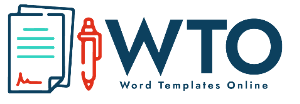 HOURLY JOB QUOTE[Quote Number][Company Name][Date]From:TO:[Name][Name][Company Name][Street Address][Street Address][City,ST Zip Code]][Email][Email][Contact Number][Contact Number]WORK DESCRIPTIONIDDESCRIPTIONHOURSPER HOURTOTAL01Item 1 Description00$0$00200$0$00300$0$00400$0$0SUBTOTAL$0TAX$0GRAND TOTAL$0Valid DateSignature